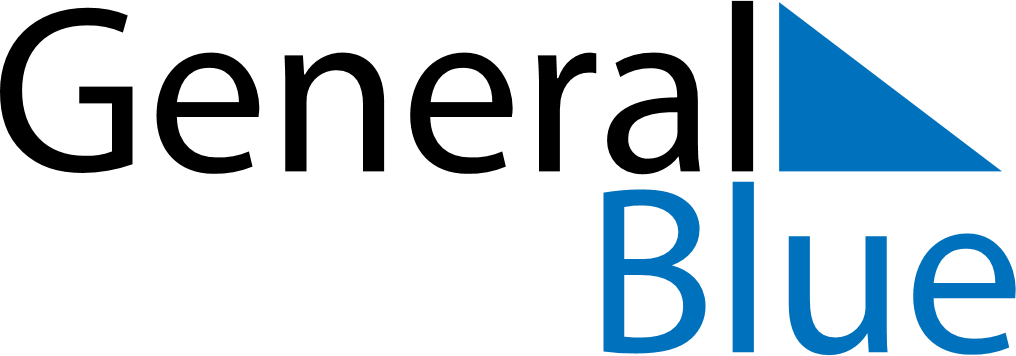 March 2024March 2024March 2024March 2024March 2024March 2024March 2024As, Karlovarsky kraj, CzechiaAs, Karlovarsky kraj, CzechiaAs, Karlovarsky kraj, CzechiaAs, Karlovarsky kraj, CzechiaAs, Karlovarsky kraj, CzechiaAs, Karlovarsky kraj, CzechiaAs, Karlovarsky kraj, CzechiaSundayMondayMondayTuesdayWednesdayThursdayFridaySaturday12Sunrise: 6:54 AMSunset: 5:52 PMDaylight: 10 hours and 58 minutes.Sunrise: 6:52 AMSunset: 5:54 PMDaylight: 11 hours and 1 minute.34456789Sunrise: 6:50 AMSunset: 5:55 PMDaylight: 11 hours and 5 minutes.Sunrise: 6:48 AMSunset: 5:57 PMDaylight: 11 hours and 9 minutes.Sunrise: 6:48 AMSunset: 5:57 PMDaylight: 11 hours and 9 minutes.Sunrise: 6:46 AMSunset: 5:59 PMDaylight: 11 hours and 13 minutes.Sunrise: 6:44 AMSunset: 6:00 PMDaylight: 11 hours and 16 minutes.Sunrise: 6:41 AMSunset: 6:02 PMDaylight: 11 hours and 20 minutes.Sunrise: 6:39 AMSunset: 6:04 PMDaylight: 11 hours and 24 minutes.Sunrise: 6:37 AMSunset: 6:05 PMDaylight: 11 hours and 28 minutes.1011111213141516Sunrise: 6:35 AMSunset: 6:07 PMDaylight: 11 hours and 31 minutes.Sunrise: 6:33 AMSunset: 6:09 PMDaylight: 11 hours and 35 minutes.Sunrise: 6:33 AMSunset: 6:09 PMDaylight: 11 hours and 35 minutes.Sunrise: 6:31 AMSunset: 6:10 PMDaylight: 11 hours and 39 minutes.Sunrise: 6:28 AMSunset: 6:12 PMDaylight: 11 hours and 43 minutes.Sunrise: 6:26 AMSunset: 6:13 PMDaylight: 11 hours and 47 minutes.Sunrise: 6:24 AMSunset: 6:15 PMDaylight: 11 hours and 50 minutes.Sunrise: 6:22 AMSunset: 6:17 PMDaylight: 11 hours and 54 minutes.1718181920212223Sunrise: 6:20 AMSunset: 6:18 PMDaylight: 11 hours and 58 minutes.Sunrise: 6:18 AMSunset: 6:20 PMDaylight: 12 hours and 2 minutes.Sunrise: 6:18 AMSunset: 6:20 PMDaylight: 12 hours and 2 minutes.Sunrise: 6:15 AMSunset: 6:22 PMDaylight: 12 hours and 6 minutes.Sunrise: 6:13 AMSunset: 6:23 PMDaylight: 12 hours and 9 minutes.Sunrise: 6:11 AMSunset: 6:25 PMDaylight: 12 hours and 13 minutes.Sunrise: 6:09 AMSunset: 6:26 PMDaylight: 12 hours and 17 minutes.Sunrise: 6:07 AMSunset: 6:28 PMDaylight: 12 hours and 21 minutes.2425252627282930Sunrise: 6:04 AMSunset: 6:30 PMDaylight: 12 hours and 25 minutes.Sunrise: 6:02 AMSunset: 6:31 PMDaylight: 12 hours and 28 minutes.Sunrise: 6:02 AMSunset: 6:31 PMDaylight: 12 hours and 28 minutes.Sunrise: 6:00 AMSunset: 6:33 PMDaylight: 12 hours and 32 minutes.Sunrise: 5:58 AMSunset: 6:34 PMDaylight: 12 hours and 36 minutes.Sunrise: 5:56 AMSunset: 6:36 PMDaylight: 12 hours and 40 minutes.Sunrise: 5:53 AMSunset: 6:37 PMDaylight: 12 hours and 44 minutes.Sunrise: 5:51 AMSunset: 6:39 PMDaylight: 12 hours and 47 minutes.31Sunrise: 6:49 AMSunset: 7:41 PMDaylight: 12 hours and 51 minutes.